ПОСТАНОВЛЕНИЕАДМИНИСТРАЦИИ МУНИЦИПАЛЬНОГО ОБРАЗОВАНИЯ СТАРОМИНСКИЙ РАЙОН от  __________                                                                                            № _______ст - ца СтароминскаяО внесении изменений в постановление администрации муниципального образования Староминский район от 11 января 2019 года № 09 Об  утверждении  административного регламента  предоставления муниципальной услуги «Направление уведомления о соответствии указанных в уведомлении о планируемом строительстве или реконструкции объекта индивидуального жилищного строительства или садового дома параметров объекта индивидуального жилищного строительства или садового дома установленным параметрам и допустимости размещения объекта индивидуального жилищного строительства или садового дома на земельном участке либо несоответствии указанных в уведомлении о планируемом строительстве или реконструкции объекта индивидуального жилищного строительства или садового дома параметров объекта индивидуального жилищного строительства или садового дома установленным параметрам и (или) недопустимости размещения объекта индивидуального жилищного строительства или садового дома на земельном участке»В соответствии с Федеральным законом от 27 июля 2010 года № 210-ФЗ «Об организации представления государственных и муниципальных услуг», руководствуясь статьей 31 Устава муниципального образования Староминский район,  п о с т а н о в л я ю: 1. В приложение к постановлению администрации муниципального образования Староминский район от 11 января 2019 года № 09 «Об утверждении административного регламента предоставления муниципальной услуги «Направление уведомления о соответствии указанных в уведомлении о планируемом строительстве или реконструкции объекта индивидуального жилищного строительства или садового дома параметров объекта индивидуального жилищного строительства или садового дома установленным параметрам и допустимости размещения объекта индивидуального жилищного строительства или садового дома на земельном участке либо несоответствии указанных в уведомлении о планируемом строительстве или реконструкции объекта индивидуального жилищного строительства или садового дома параметров объекта индивидуального жилищного строительства или садового дома установленным параметрам и (или) недопустимости размещения объекта индивидуального жилищного строительства или садового дома на земельном участке» внести следующие изменения:- пункт 2.6.5 подраздела 2.6 раздела II Регламента дополнить словами: «через государственную информационную систему обеспечения градостроительной деятельности с функциями автоматизированной информационно-аналитической поддержки осуществления полномочий в области градостроительной деятельности»;- пункт 2.18.1 подраздела 2.18  раздела II Регламента после слов: «через ГАУ КК «МФЦ КК» в Староминском районе, офис в ст-це Староминская» дополнить абзацами следующего содержания:  «с использованием единого портала государственных и муниципальных услуг или региональных порталов государственных и муниципальных услуг;  с использованием государственных информационных систем обеспечения градостроительной деятельности с функциями автоматизированной информационно-аналитической поддержки осуществления полномочий в области градостроительной деятельности».2. Начальнику отдела по организационным вопросам управления делами администрации муниципального образования Староминский район (Клименко) обеспечить обнародование и размещение (опубликование) настоящего  постановления  на официальном сайте администрации муниципального образования Староминский район в информационно-телекоммуникационной сети «Интернет» (www.adm.starominska.ru).3. Контроль за выполнением настоящего постановления возложить 
на  заместителя  главы муниципального образования, начальника управления по вопросам строительства, архитектуры и жилищно-коммунального хозяйства администрации муниципального образования Староминский район               А.В. Кияшко.4. Постановление вступает в силу после его официального обнародования.Глава муниципального образования Староминский  район                                                                                   В.В. Горб ЛИСТ СОГЛАСОВАНИЯпроекта постановления администрации муниципального образования Староминский район от ____________ №________ «О внесении изменений в постановление администрации муниципального образования Староминский район от 11 января 2019 года № 09 Об  утверждении  административного регламента  предоставления муниципальной услуги «Направление уведомления о соответствии указанных в уведомлении о планируемом строительстве или реконструкции объекта индивидуального жилищного строительства или садового дома параметров объекта индивидуального жилищного строительства или садового дома установленным параметрам и допустимости размещения объекта индивидуального жилищного строительства или садового дома на земельном участке либо несоответствии указанных в уведомлении о планируемом строительстве или реконструкции объекта индивидуального жилищного строительства или садового дома параметров объекта индивидуального жилищного строительства или садового дома установленным параметрам и (или) недопустимости размещения объекта индивидуального жилищного строительства или садового дома на земельном участке»Проект внесён:     С.Н. РоманенкоНачальником отдела архитектуры и градостроительства управления по вопросам строительства, архитектуры и жилищно-коммунального хозяйства администрации муниципального образования Староминский район     С.Н. Романенко Н.Ю. ЕрмоленкоПроект подготовлен:Ведущий специалист отдела архитектуры и градостроительства управления по вопросам строительства, архитектуры и жилищно-коммунального хозяйства администрации муниципального образования Староминский район Н.Ю. ЕрмоленкоПроект согласован:Заместитель  главы  муниципального образования, начальник управления по вопросам строительства, архитектуры и жилищно-коммунального хозяйства администрации муниципального образования Староминский  район           А.В. КияшкоИсполняющий обязанности начальника юридического отдела управления делами администрации муниципального образования Староминский район            О.В. Гавриш        Начальник отдела делопроизводства, управления делами администрации муниципального образования Староминский район С.А. СлынькоРассылка - отдел архитектуры, отдел экономики, орг.отдел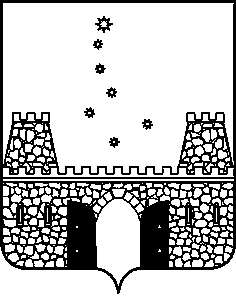 